Juin 2019Connaître les fonctions de la monnaie et les formes de la monnaiePrésentation générale de la séquenceLa séquencePlanI/ Les différentes fonctions de la monnaie II/ Les différentes formes de la monnaieDérouléI/ Les différentes fonctions de la monnaie Activité n°1 : Les fonctions économiques de la monnaieObjectifs en termes de savoirs : Identifier les avantages de la monnaie par rapport au troc Distinguer les fonctions économiques suivantes : unité de compte, réserve de valeur et intermédiaire des échanges Tout le monde connaît l’histoire du chasseur de daim et du chapelier. Jusqu’alors, notre chasseur n’avait eu aucun mal à trouver des artisans aimant suffisamment le gibier pour être prêts à accepter un ou plusieurs daims abattus par le chasseur en échange de la chaise, du sel ou des flèches qu’il convoitait et qui lui permettaient de mettre un peu de fantaisie et de plaisir dans une existence par ailleurs bien difficile. Mais le jour où est censée se passer cette histoire, le chasseur n’eut pas de chance : ce chapeau, si joli, si flatteur pour la prestance de notre homme, le chapelier ne voulait rien entendre pour le céder au chasseur. Ce jour-là, l’humanité tout entière fit un grand pas en avant : le chasseur eut l’idée de la monnaie. Un bien ayant une valeur reconnue par tous - coquillage, bétail, noix de coco, etc. -, capable d’être stocké en conservant cette valeur et servant d’intermédiaire entre les échangistes pour rompre le troc, frein majeur à la multiplication des échanges. La valeur d’usage du bien en question se muait en une valeur d’échange, étalon permettant de mesurer universellement l’ensemble des autres biens (et services) proposés à l’échange par les producteurs."La monnaie est un fait social total", entretien avec SERVET Jean-Michel, Alternatives économiques, Hors-série n°110 - 01/20161) Quel est l’avantage de la monnaie par rapport au système du troc ?Monnaie permet de résoudre les problèmes liés au troc notamment la double coïncidence des besoins2) Identifier les trois fonctions économiques de la monnaie ?Réserve de valeur, intermédiaire des échanges et unité de compte à détailler dans la correctionActivité n°2 : Les fonctions politiques et sociales de la monnaieObjectifs en termes de savoirs : Identifier les fonctions sociales et politiques de la monnaieEt si, au fond, la monnaie avait un rôle structurant dans la constitution de nos sociétés, un rôle social au moins aussi important, sinon plus, que son (ou ses) rôle(s) technique(s) apparent(s) ? Telle est, en tout cas, l’hypothèse fondamentale sur laquelle s’appuie un nombre grandissant de travaux. La monnaie participe de la société, elle en constitue un des ciments, celui par lequel l’autorité peut affirmer son pouvoir (un capitulaire* de Charlemagne spécifie : " qu’il n’y ait monnaie en aucun lieu, sinon en notre palais ", façon de dire, " l’argent, c’est moi ") tout en laissant chacun des membres libre de se servir comme il l’entend, ou plutôt dans les limites de ce qui est considéré comme acceptable par la société.Dans les sociétés traditionnelles, la monnaie doit impérativement être affectée à certains usages déterminés par la coutume ou les traditions. Ainsi, dans les sociétés contemporaines, la place croissante de l’économique a élargi l’usage de la monnaie, mais cet usage demeure soumis à des règles édictées par le législateur : la monnaie ne peut tout acheter (le don de sang ou d’organes demeure un don), certaines transactions sont illégales (la drogue, l’usage de la force de travail sans contrat, etc.) et nécessitent le recours au paiement " au noir ", c’est-à-dire illégal. […] Mais elle permet, en revanche, la conciliation de deux contraires, nécessaire pour qu’une société existe et fonctionne, pour que se créent un sentiment d’appartenance et une identité collective : l’affirmation d’une autorité hiérarchique (celle qui émet la monnaie) et l’affirmation d’une liberté personnelle. "La monnaie est un fait social total", entretien avec SERVET Jean-Michel, Alternatives économiques, Hors-série n°110 - 01/2016* capitulaire : loi sous Charlemagne1) Pourquoi les souverains faisaient-ils frapper leur emblème ou leur portrait sur les pièces circulant sur leur territoire?Symbole du pouvoir des souverains2) Comment la monnaie contribue-t-elle à créer un sentiment d’appartenance à une communeauté ?Expliquer le rôle de lien social3) L’euro remplit-il ces fonctions ?- l’euro est censé créer un sentiment d’appartenance européen- présence de « ponts » symbole des liens entre les peuplesActivité n°3 : SynthétiserObjectifs en termes de compétences transversales :Construire une carte mentaleConstruire une carte mentale résumant les différentes fonctions de la monnaie.II/ Les différentes formes de la monnaieObjectifs :Distinguer les différentes formes de la monnaiePrendre des notes lors de la diffusion d’une vidéoActivité n°3 : Les différentes formes de la monnaieObjectifs en termes de compétences transversales :Prendre des notes lors de la diffusion d’une vidéoObjectifs en termes de savoirs :Distinguer les différentes formes de la monnaie3) Comment peut-on expliquer l’évolution de ces différentes formes de monnaie ?En adoptant un regard historique et en développant à l’oral, on détaillera les avantages et les inconvénients de chaque monnaie. Insister sur la distinction entre monnaie à valeur intrinsèque et monnaie à valeur faciale.4) Chèques et cartes bancaires sont-ils de la monnaie ?Distinguez les formes et les supports de la monnaieEvaluation formativeObjectifs en termes de savoir-faire :Synthétiser sous la forme d’un paragrapheEn vous aidant du travail précédent sur les fonctions et les formes de la monnaie, définissez ce qu’est une monnaie.Une monnaie peut prendre différentes formes selon les époques. Elle doit respecter des fonctions économiques, politiques et sociales.Remarque : si le temps le permet, cela peut ensuite être l’occasion d’évoquer le « bitcoin », et de se demander s’il s’agit d’une monnaie. NiveauPremière – Science économiqueQuestionnement(cf. programme)Qu’est-ce que la monnaie et comment est-elle créée ?Objectifs d’apprentissage(cf. programme)Connaître les fonctions de la monnaie et les formes de la monnaieObjectifs de la séquence (en termes de savoirs, savoir-faire et compétences transversales)savoirs :Identifier les avantages de la monnaie par rapport au troc Distinguer les fonctions économiques suivantes : unité de compte, réserve de valeur et intermédiaire des échanges Identifier les fonctions sociales et politiques de la monnaieDistinguer les différentes formes de la monnaiesavoir-faire :Prendre des notes lors de la diffusion d’une vidéoConstruire une carte mentaleSynthétiser sous la forme d’un paragraphePré-requisAucunConditions matérielles- Vidéoprojecteur- Accès internetDurée indicative1h 30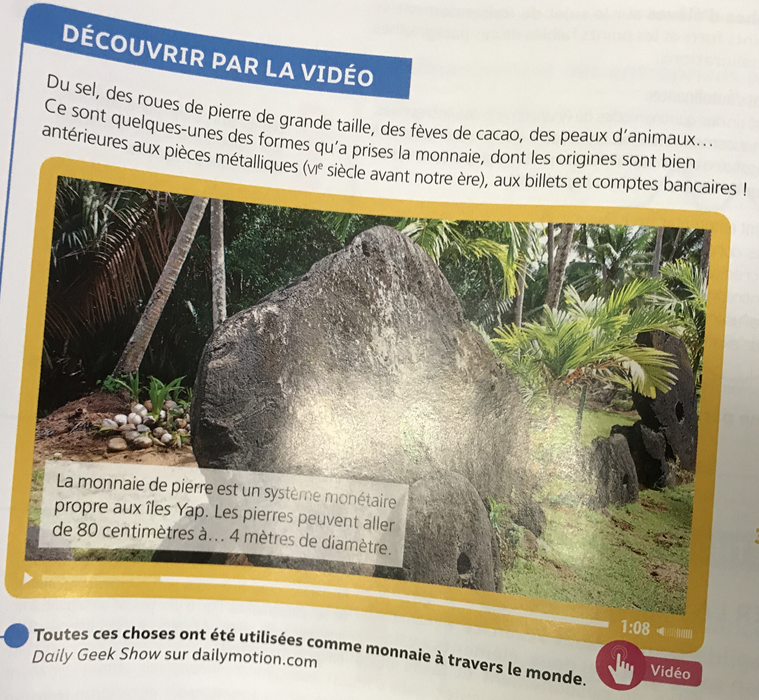 Hachette 2019 : « Découvrir par la vidéo » p92  Lien internet: https://www.dailymotion.com/video/x626nx01) Quel est la forme des monnaies présentées dans cette vidéoMarchandises2) Connaissez-vous d’autres formes de monnaie ?Amener les élèves à identifier les différentes formes : monnaie métallique, fiduciaire, scripturale.